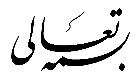 فرم ثبت نام در مرحله دوم طرح رزمایش مواسات و همدلی کمک مومنانه «یا أَیهَا الَّذِینَ آمَنُوا أَنْفِقُوا مِمَّا رَزَقْناکمْ مِنْ قَبْلِ أَنْ یأْتِی یوْمٌ لا بَیعٌ فِیهِ وَ لا خُلَّةٌ وَ لا شَفاعَةٌ وَ الْکافِرُونَ هُمُ الظّالِمُونَ»
«ای کسانی که ایمان آورده‏اید! از آنچه به شما روزی داده‏ایم، انفاق کنید! پیش از آنکه روزی فرا رسد که در آن، نه خرید و فروش است و نه دوستى، و نه شفاعت، و کافران، خود ستمگرند » (سوره بقره – آیه 254)اینجانب ........................................ با کد ملی ................................... رضایت خود را جهت مشارکت در طرح رزمایش مواسات و همدلی کمک مومنانه به نیازمندان به یکی از دو روش زیر اعلام میدارم: نام و نام خانوادگی تاریخ امضا مبلغ/ تعداد1- کسر از حقوق آذر ماه 99 به عدد: ........................................... ريال به حروف: ....................................... ريال2- کسر مبلغ معادل تهیه بستههای حمایتی از حقوق آذر ماه 99 تعداد: .................................  بسته 3- پرداخت نقدی به عدد: ........................................... ريال به حروف: ....................................... ريال